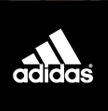 H adidas σε προσκαλεί στο κέντρο της Αθήνας στο τελευταίο Open Run για το 2014 Τετάρτη, 22 Οκτωβρίου στις 18:30, Ζάππειο#BoostAthens downtown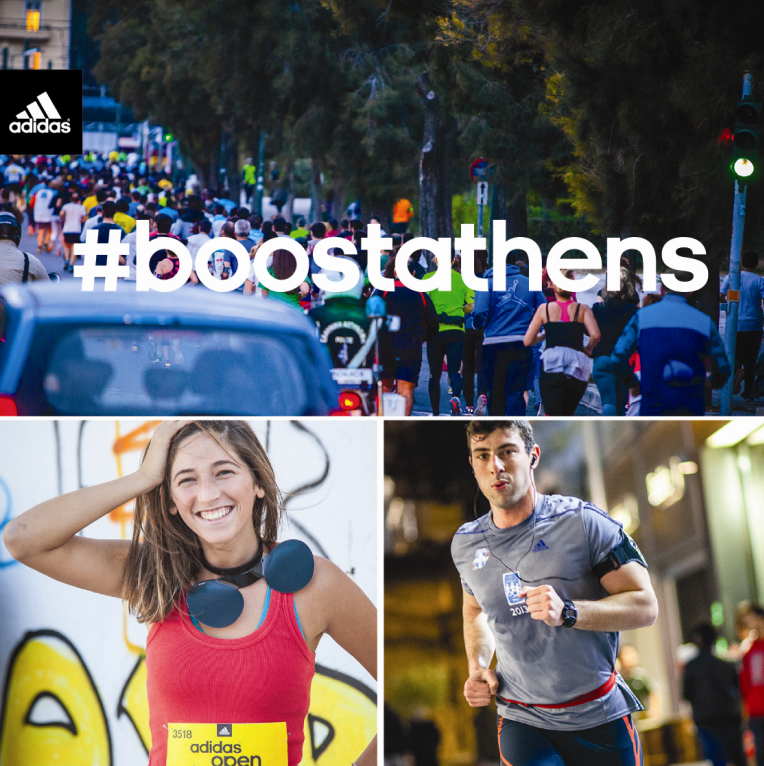 Μην ξεχνάς: Η συμμετοχή είναι δωρεάν, χωρίς περιορισμούς, ανεξάρτητα από την ηλικία ή τη φυσική σου κατάσταση. Η εγγραφή σου γίνεται στο χώρο εκκίνησης, ενώ τα προσωπικά σου αντικείμενα θα φυλαχθούν με ασφάλεια.  Θα τρέξεις τη διαδρομή υπό την καθοδήγηση εξειδικευμένων προπονητών που θα μοιραστούν μαζί σου running tips.Μπορείς να επιλέξεις να τρέξεις μία από τις 2 εναλλακτικές διαδρομές (5χλμ. και 10χλμ.) Θα δοκιμάσεις τα νέα adidas running προϊόντα και ίσως είσαι εσύ ο τυχερός που θα κερδίσει running εξοπλισμό αξίας €500.Όλοι οι Open Runners που θα παραδώσουν το bib τους στα καταστήματα adidas στην Αθήνα, μπορούν να αποκτήσουν adidas running ή training εξοπλισμό σε special prices, από την έναρξη του Open Run μέχρι και την 31.10 αποκλειστικά στα καταστήματα adidas στην Αθήνα. Μάθε τα πάντα εδώ: www.adidasrunningteam.gr.  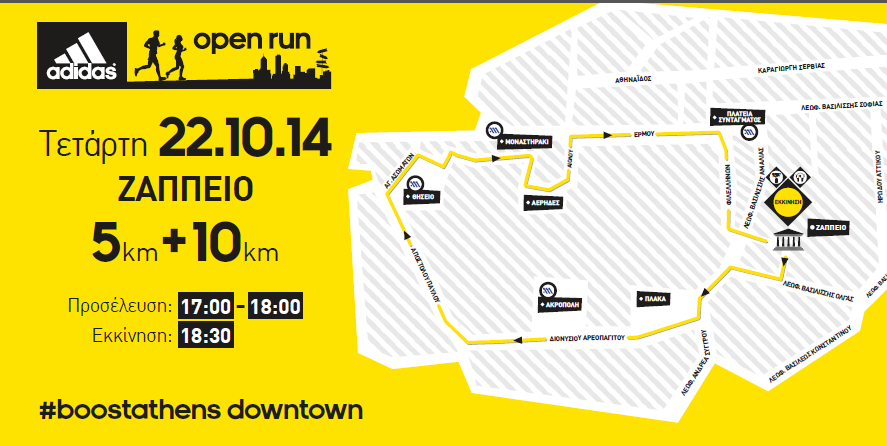 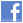 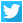 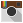 